ПриложениеПриглашаем Вас принять участие в выставках!Центр поддержки предпринимательства оплачивает участие в выставке и застройку стенда, расходы по проезду и проживанию берет на себя предприниматель.  Услуга предоставляется на основании заявки. Контактное лицо – Великорецкая Снежана Владимировна, +7 (4012) 994-588.24-я международная промышленная выставка непродовольственных товаров HOUSEHOLD EXPO,г. Москва,	10-12 сентября 2019PIR Expo для рестораторов,г. Москва, 7-10 октября 2019Peterfood, 28-я Международная Продовольственная Выставка,г. Санкт-Петербург, 19-21 ноября 2019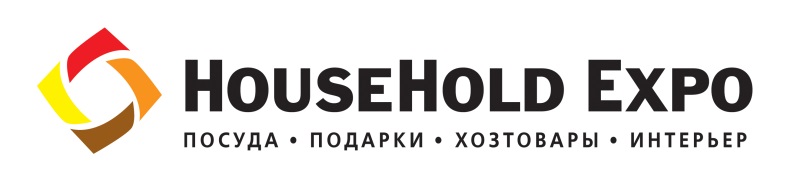 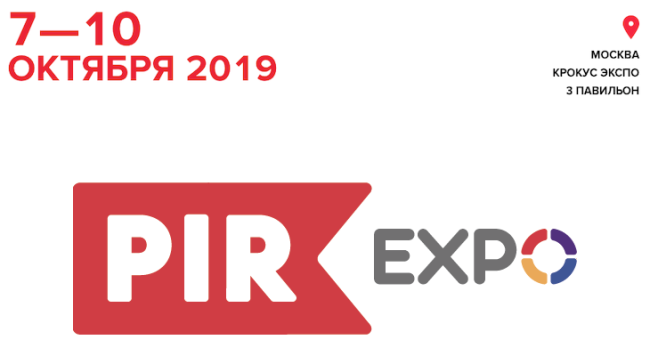 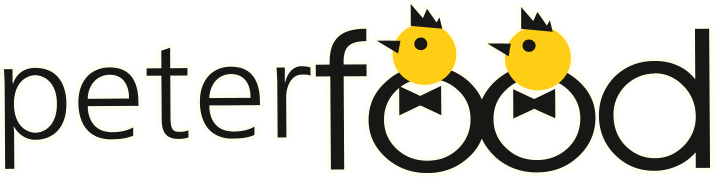 HouseHold Expo — выставка №1 в России в секторе товаров для дома, дачи и подарков.Что дает участие в выставке:1. Новые контакты с закупщиками и ритейлерами2. Расширение географии поставок 
продукции3. Получение новых идей и знаний из деловой программы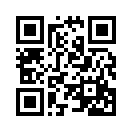 PIR EXPO — крупнейшее в России профессиональное мероприятие в сфере HoReCa.Что дает участие в выставке:1. 785 поставщиков, которые работают для ресторанов, отелей и кофеен2. 500 лидеров индустрии3. 357 образовательных мероприятий4. 100 новинок и инноваций индустрии5. 150 уникальных скидок, распродаж, акций, действующие ТОЛЬКО во время выставки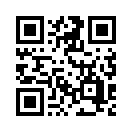 «Peterfood» — единственная выставка, которая обеспечивает гарантированный контакт с закупщиками розничных сетей.Что дает участие в выставке:1. Вывести свой продукт в Санкт-Петербург и Северо-Западный регион2. Провести гарантированные переговоры с 40 сетями на стенде по специальной программе3. Принять участие в деловой программе мероприятий для сетей и поставщиков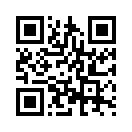 